Wnioski i wyniki z realizacji planu nadzoru pedagogicznego
w roku szkolnym 2022/2023 
w Zespole Szkolno-Przedszkolnym nr 4 w Nowym Dworze Mazowieckim
Plan nadzoru pedagogicznego na rok szkolny 2022/2023 opracowano zgodnie z przepisami Prawa oświatowegoPodstawa prawna:1.         Ustawa z  14 grudnia 2016 r. Prawo oświatowe (Dz. U. 2023, poz. 900 z późn. zm.).2.	Rozporządzenie Ministra Edukacji Narodowej z  25 sierpnia 2017 r. w sprawie nadzoru pedagogicznego (Dz. U. 2020 r., poz. 1551 z późn. zm.).3.	Rozporządzenie Ministra Edukacji Narodowej z 11 sierpnia 2017 r. w sprawie wymagań wobec szkół i placówek (Dz. U. 2020, poz. 2198).4.	Kierunki realizacji polityki oświatowej państwa w roku szkolnym 2022/2023.5.	Rozporządzenie Ministra Edukacji Narodowej z dnia 20 marca 2020 r. w sprawie szczególnych rozwiązań w okresie czasowego ograniczenia funkcjonowania jednostek systemu oświaty w związku z zapobieganiem, przeciwdziałaniem i zwalczaniem COVID-19 (Dz. U. z 2020 r., poz. 493 z późn. zm.).Ponadto uwzględniono:Plan nadzoru pedagogicznego Kuratora Oświaty dla województwa mazowieckiego na rok szkolny 2022/2023.Wnioski z nadzoru pedagogicznego dyrektora sprawowanego w roku szkolnym 2021/2022 oraz sposób ich wykorzystania uchwalony przez Radę Pedagogiczną.INFORMACJE OGÓLNEPlan nadzoru pedagogicznego został zrealizowany zgodnie z założeniami.Kontrole planowe realizowane były przez dyrektora Zespołu i wicedyrektorów.                           W celu usprawnienia i ujednolicenia działań kontrolnych wykorzystywane były arkusze kontroli i arkusze obserwacji opracowane przez kadrę kierowniczą Zespołu                  w oparciu o akty prawne.Kontrole nieplanowane zostały przeprowadzone na bieżąco.Wspomaganie uwzględniało wnioski z nadzoru pedagogicznego za ubiegły rok szkolny oraz rozpoznane bieżące potrzeby uczniów i nauczycieli wynikające 
z nowych zadań.Wszystkie realizowane przez dyrektora formy nadzoru zostały udokumentowane (wpisy w dziennik elektroniczny, notatki itp.).W roku szkolnym 2022/2023 organ sprawujący nadzór pedagogiczny                                   nie przeprowadził w Zespole żadnej kontroli planowej, ani doraźnej. 	Wnioski do pracy na rok szkolny 2022/2023 w Zespole Szkolno-Przedszkolnym nr 4 
w Nowym Dworze Mazowieckim przyjęto do realizacji na zebraniu Rady Pedagogicznej dnia 24.06.2022 r., a następnie wdrożone do planu nadzoru pedagogicznego na rok szkolny 2022/2023.Realizacja wniosków wynikających z nadzoru pedagogicznego w roku szkolnym 2021/2022:KONTROLA WEWNĘTRZNAPlan kontroli obejmował następujące obszary:praca z uczniami przybyłymi z Ukrainy;bezpieczeństwo uczniów;praca pedagoga specjalnego;indywidualizacja potrzeb rozwojowych i edukacyjnych uczniów; wykorzystanie „Laboratorium Przyszłości”. Łącznie 27 kontroli planowych oraz 3 kontrole doraźne.Ad. 1.	Przeprowadzono 2 kontrole planowe i 1 kontrolę doraźną - dot. frekwencji uczniów 
z Ukrainy na obowiązkowych lekcjach, spowodowana coraz większą absencją uczniów                         (w tym bardzo dużo godzin nieusprawiedliwionych). Podczas kontroli planowych szczególną uwagę zwrócono na sposób i metody nauczania języka polskiego. Nauczyciele w pełni wykorzystują materiały i pomoce dydaktyczne zakupione m.in. do nauki języka polskiego - gry, zabawy, układanki, programy językowe itp. Uczniowie z Ukrainy biorą udział                             w występach przedszkolnych i apelach szkolnych, m.in. rozpoczęcie roku szkolnego, Dzień Edukacji Narodowej, jasełka, „Mam talent - pokaż co potrafisz”, pierwszy dzień wiosny, święta majowe. Kontrola dzienników lekcyjnych objęła wszystkich nauczycieli prowadzących zajęcia dodatkowe dla uczniów z Ukrainy (4 dzienniki). Nie stwierdzono braków                                 w dokumentacji. Nauczyciele w czasie kontroli zwrócili uwagę na częstą nieobecność                            i niesystematyczność w nauce - dot. uczniów z klas 4-8. Kontakt z rodzicami bardzo utrudniony, co nie pozwoliło na ustalenie przyczyn nieobecności uczniów na zajęciach i nie wpłynęło na poprawę frekwencji. Wnioski z kontroli:Nauczyciele prawidłowo prowadzą dokumentację dziennika zajęć innych.Angażują uczniów w imprezy i uroczystości szkolne.Nie zawsze zgłaszają problemy wicedyrektorom (np. frekwencja na zajęciach, utrudniony kontakt z rodzicem/opiekunem prawnym).Rekomendacje:Współpraca z nauczycielami odpowiedzialnymi za imprezy/wydarzenia szkolne dot. przekazania informacji o zdolnościach uczniów z Ukrainy, które można byłoby zaprezentować w danym wydarzeniu.Zacieśnić współpracę nauczycieli języka polskiego z wychowawcami uczniów 
z Ukrainy - monitorowanie obecności na zajęciach. Ad 2	Przeprowadzono - 25 kontroli planowych i 1 kontrolę doraźną. Przeprowadzone obserwacje zajęć wychowania fizycznego (2 nauczycieli) wykazały, iż nauczyciele przedstawiają uczniom zasady bezpiecznego wykonywania ćwiczeń oraz zasady bezpiecznego uczestnictwa w grach i zabawach sportowych. Uczniowie bardzo dobrze znają te zasady i ich przestrzegają - nad czym cały czas czuwają nauczyciele wychowania fizycznego. Dokonano kontroli dzienników nauczycieli chemii, fizyki i informatyki - obowiązek zapoznania uczniów z przepisami bhp i regulaminami w pracowniach - wszyscy nauczyciele prawidłowo wypełnili dokumentację.  Kontrola doraźna wpisów dot. próbnej ewakuacji objęła dzienniki wszystkich klas - 3 nauczycieli nie dokonało odpowiednich wpisów. Wicedyrektor dopilnował natychmiastowego uzupełnienie dokumentacji. 	Kontrola i analiza zapisów w dziennikach wykazała, ze wychowawcy i nauczyciele informatyki podejmują temat bezpieczeństwa w sieci, przeprowadzony został dzień bezpiecznego Internetu. 	W każdym miesiącu wicedyrektorzy przeprowadzili planowe kontrole bezpieczeństwa uczniów w czasie przerw (2 wicedyrektorów po 10 kontroli).  W czasie kontroli szczególną uwagę zwrócono na punktualność nauczycieli na korytarzu oraz zastępstwo na dyżurze za nieobecnych nauczycieli. Wzmożone kontrole doraźne - zawsze przeprowadzane w okresie zwiększonej nieobecności nauczycieli (okres zwolnień, okres wycieczek i wyjazdów).Wnioski z kontroli:Kontrolowani nauczyciele wychowania fizycznego, informatyki, chemii i fizyki 
w odpowiedni sposób dbają o bezpieczeństwo uczniów w czasie zajęć. Nauczyciele Zespołu, niezależnie od stażu pracy i doświadczenia zawodowego, popełniają błędy i wykazują czasami nieterminowość przy wypełnianiu dzienników lekcyjnych. Nauczyciele czasami (co pokazały kontrole doraźne) zapominają o swoim dyżurze, przychodzą spóźnieni - główny powód to załatwianie innych spraw wychowawczych.Rekomendacje:Zobowiązać  nauczycieli do rzetelnego i terminowego wypełniania dokumentacji.Ponownie przypomnieć o obowiązku punktualnego stawiania się na dyżurze oraz obowiązku dyżuru za nauczyciela nieobecnego. Ad. 3Przeprowadzono 4 kontrole planowe. W czasie kontroli szczególną uwagę zwrócono na kompletność i zasadność gromadzenia dokumentów (zgodnie z przepisami). Skontrolowano wszystkie teczki ITU, dziennik pedagoga specjalnego oraz wszystkie teczki  - dokumenty uczniów z orzeczeniami, zwłaszcza orzeczenia, które zostały dostarczone                         w czasie roku szkolnego. Wszystkie spotkania z rodzicami dot. WOPFU zostały zorganizowane - zgodnie z przepisami prawa. Kontrole wykazały braki podpisów niektórych nauczycieli lub specjalistów - zostało to uzupełnione w trybie natychmiastowym. Kontrola wykazała potrzebę szkolenia dla pedagoga - usystematyzowanie i uporządkowanie informacji dot. zakresu obowiązków pedagoga specjalnego. Pedagog specjalny odbył to nieplanowane szkolenie jeszcze przed zakończeniem bieżącego roku szkolnego.Wnioski z kontroli:Pedagog specjalny w prawidłowy sposób prowadzi swoją dokumentację.Systematycznie prowadzi dokumentację, zdarzają się braki podpisów specjalistów/nauczycieli.Rekomendacje:Przeprowadzić szkolenie Rady Pedagogicznej poświęcone omówieniu sposobu dokumentacji.Zorganizować wsparcie w ramach WDN szczególnie nauczycielom w okresie przygotowania do zawodu w zakresie przestrzegania obowiązujących przepisów dotyczących prowadzenia dokumentacji przebiegu nauczania, w tym uczniów z opiniami 
i orzeczeniami.Przeprowadzić szkolenie dla nauczycieli współorganizujących proces kształcenia.Ad. 4Przeprowadzono 3 planowe kontrole dot. uwzględniania zaleceń z opinii i orzeczeń poradni psychologiczno-pedagogicznych. Zapisy w zmodyfikowanych PZO (dot. nauczycieli szkoły) były odpowiednio skonstruowane i przestrzegane przez nauczycieli w czasie procesu dydaktycznego. Nauczyciel przedszkola w odpowiedni sposób przygotowywał modyfikację zadań dla dziecka z orzeczeniem. Przeprowadzono 2 kontrole doraźne - dot. punktualności 
i frekwencji uczniów posiadających orzeczenie o potrzebie nauczania indywidualnego.Wnioski:Nauczyciele w odpowiedni sposób modyfikują swoje PZO dla uczniów z opiniami 
i orzeczeniami.W swojej pracy uwzględniają zalecenia z poradni psychologiczno-pedagogicznej.Rekomendacje:1.  Wspierać nauczycieli w ich działaniach, zacieśnić współpracę z pedagogiem specjalnym.2.  Zorganizować szkolenie dot. właściwej interpretacji opinii i orzeczeń wydawanych przez
      poradnię.      Zorganizować szkolenie dot. najnowszych metod i technik pracy z dziećmi posiadającymi opinię bądź orzeczenie.Ad. 5	Przeprowadzono 3 kontrole planowe. W czasie kontroli zauważono pewne braki 
w urządzeniach z „LP”, niektóre nie funkcjonują dobrze i nie można ich w pełni wykorzystać.   Uczniowie chętnie biorą udział w takich zajęciach, a nauczyciele wykazują się kreatywnością w wykorzystywaniu nowoczesnych sprzętów. Wnioski:Sprzęt z „LP” jest właściwie użytkowany, chociaż nie w pełni wykorzystany 
                  ze względu na braki np. brak iPodów do robotów.Uczniowie rozwijają zdolności programowania oraz poszerzają swoje kompetencje 
                  techniczno - komunikacyjne.Rekomendacje:Kontynuować i rozszerzać wykorzystanie sprzętów z „LP” na inne przedmioty, w tym również w oddziałach zerowych (zgodnie z podanym wiekiem na opakowaniach 6+).Zorganizować szkolenia i warsztaty dla pozostałych nauczycieli Zespołu oraz szkolenia dla koordynatorów „LP”.Zakupić w miarę możliwości finansowych brakujące sprzęty, aby można w pełni wykorzystać urządzenia z „LP”.	Zaplanowane kontrole zostały przeprowadzone terminowo przez dyrektora Zespołu 
i wicedyrektorów, odnotowano je w dzienniku elektronicznym, bądź w formie papierowych arkuszy kontroli, dołączonych do planu nadzoru pedagogicznego. Po kontrolach przeprowadzono rozmowy i uzgodniono dobre i słabsze strony kontrolowanego zakresu. 
W przypadku stwierdzania błędów i braków, zrobiono korektę, bądź dostarczono brakujące dokumenty, czy podpisy. Powołane dn. 31.08.2022 r. Wewnętrzne Zespoły Kontroli przeprowadziły kontrole wewnętrzne, które obejmowały w Publicznym Przedszkolu 
i oddziałach przedszkolnych wymaganie 4: „Kształtowane są postawy i respektowane normy społeczne”, a w Szkole Podstawowej wymaganie 6: „Szkoła współpracuje ze środowiskiem lokalnym na rzecz wzajemnego rozwoju” zgodnie z Rozporządzeniem MEN z dnia 11.08.2017 r. w sprawie wymagań wobec szkół i placówek. Kontrola objęła wszystkie dzienniki lekcyjne oraz dzienniki zajęć innych, wszystkich nauczycieli, wychowawców i specjalistów Zespołu. Kontrole przeprowadzone w ramach planu nadzoru przyczyniły się do lepszego funkcjonowania i podniesienia bezpieczeństwa całego Zespołu.WSPOMAGANIEW ramach wspomagania, zgodnie z planem nadzoru pedagogicznego na rok 2022/2023, zrealizowano wszystkie zaplanowane szkolenia. Na początku roku szkolnego dokonano diagnozy potrzeb szkoleniowych nauczycieli i potrzeb szkoły. Na jej podstawie sporządzono harmonogram szkoleń wewnętrznych i zewnętrznych, które zostały zrealizowane (dwa szkolenia przeniesione na inny miesiąc, niż było to zaplanowane we wrześniu 2022 r.). Zorganizowano dodatkowe szkolenia - wynikające z bieżących potrzeb prawidłowego funkcjonowania Zespołu - „Bezpieczne dziecko w sieci”, spotkania z funkcjonariuszami Policji oraz sędziami z Rejonowego Sądu w Nowym Dworze Mazowieckim dot. odpowiedzialności karnej i przestępstw nieletnich, przemocy, demoralizacji i prawnej odpowiedzialności takich zachowań.Na zebraniu Rady Pedagogicznej w dniu 31.08.2022 roku dyrektor Zespołu wskazał do wspomagania obszary wynikające z kierunków polityki oświatowej państwa w bieżącym roku szkolnym 2022/2023:Doskonalenie kompetencji nauczycieli do pracy z uczniami przybyłymi z zagranicy, 
w szczególności z Ukrainy, adekwatnie do zaistniałych potrzeb oraz kompetencji nauczycieli nowych przedmiotów wprowadzonych do podstawy programowej.Rozwijanie umiejętności metodycznych nauczycieli w zakresie prawidłowego 
i skutecznego wykorzystywania technologii informacyjno-komunikacyjnych w procesach edukacyjnych. Wsparcie edukacji informatycznej i medialnej, w szczególności kształtowanie krytycznego podejścia do treści publikowanych w Internecie i mediach społecznościowych. Wsparcie nauczycieli i innych członków społeczności szkolnych w rozwijaniu umiejętności podstawowych i przekrojowych uczniów, w szczególności                                         z wykorzystaniem pomocy dydaktycznych zakupionych w ramach programu „Laboratoria Przyszłości”.Ad. 1. W ramach wspomagania nauczycieli w realizacji ich zadań opracowano Plan Doskonalenia Zawodowego i przyjęto go uchwałą Rady Pedagogicznej. W planie finansowym Zespołu zaplanowano i wyodrębniono środki na realizację szkoleń i kontynuację studiów podyplomowych. W ramach posiadanych środków dyrektor przyznawał dodatki motywacyjne nauczycielom. Przyznano również nagrody pieniężne z okazji Dnia Edukacji Narodowej (26 nagród) oraz na zakończenie roku szkolnego (4 nagrody). Dyrektor Zespołu na bieżąco informował nauczycieli o nowościach pedagogicznych i szkoleniach. Na zebraniach rady pedagogicznej przekazywał informacje o zmianach w przepisach prawach oświatowego (np. awans zawodowy, ocena pracy nauczyciela, godzina dostępności). Nauczyciele i specjaliści odbyli wiele szkoleń, tych zaplanowanych, i tych wynikających                         z bieżących potrzeb, np. pedagog specjalny, pedagog, psycholog, doradca zawodowy, logopeda, nauczyciel edukacji dla bezpieczeństwa (związane ze zmianą podstawy programowej z tego przedmiotu). Odbyło się szkolenie dla wszystkich nauczycieli ściśle poświęcone uczniom przybyłym z Ukrainy.Ad. 2. i 3.  Szkoła wyposażona jest w niezbędne pomoce naukowe i sprzęt zapewniający dobrą jakość prowadzonych przez nauczycieli zajęć, zarówno stacjonarnych, jak i nauczania indywidualnego prowadzonego w formie online. Na zajęciach dydaktycznych nauczyciele 
w pełni wykorzystują posiadany sprzęt komputerowy korzystając z programów edukacyjnych. Wszyscy uczniowie potrzebujący wsparcia z zakresu pomocy psychologiczno-pedagogicznej, 
a przede wszystkim mający opinię bądź orzeczenie Poradni Psychologiczno-Pedagogicznej, taką pomocą zostali w szkole objęci. Były to zajęcia mające na celu niwelację różnic rozwojowych i edukacyjnych uczniów. W mijającym roku szkolnym wykorzystano w sposób maksymalny zasoby cyfrowe oraz metody kształcenia na odległość. Ponadto w ramach wspomagania nauczycieli przeprowadzone zostały 3 lekcje pokazowe dot. nauczania uczniów z Ukrainy, wykorzystania sprzętów zakupionych w ramach programu „Laboratoria Przyszłości” oraz sposobu indywidualizacji nauczania w pracy  na zajęciach z matematyki.Motywowanie do doskonalenia zawodowego:	Wszyscy nauczyciele odbywający staż zrealizowali swoje plany rozwoju zgodnie 
z założeniami.  W omawianym okresie staż na nauczyciela mianowanego zakończyło trzech nauczycieli. Staże przebiegły zgodnie z przyjętym planem i zakończyły się 31 maja 2023 r. 
W czerwcu dyrektor Zespołu dokonał oceny pracy nauczycieli, dokumenty zostały złożone do organu prowadzącego zgodnie z harmonogramem. Nauczyciele w lipcu 2023 r. uzyskali stopień nauczyciela mianowanego po odbytym w Urzędzie Miasta egzaminie. OBSERWACJA ZAJĘĆW II półroczu roku szkolnego 2022/2023 kadra kierownicza przeprowadziła w wybranych klasach obserwację zajęć dydaktyczno-wychowawczych, pozalekcyjnych, na niektórych zebraniach z rodzicami oraz uroczystościach szkolnych.Wnioski:Nauczyciele dostosowywali metody, formy pracy i środki dydaktyczne dla potrzeb ucznia/dziecka i oddziału, nauczyciele dbali o indywidualizację pracy na lekcji.Nauczyciele starali się angażować wszystkich uczniów w czasie zajęć.Warunki i sposoby realizacji podstawy programowej zostały spełnione, tematyka obserwowanych lekcji była zgodna z podstawą programową, a programy były dostosowane do warunków i potrzeb uczniów.W większości nauczyciele stosują rożne metody aktywizujące w czasie swoich zajęć.Nauczyciele w swej pracy dążyli do rozwoju kompetencji cyfrowych. W prawidłowy sposób wykorzystano sprzęty i urządzenia multimedialne, w tym sprzęty zakupione 
w ramach „Laboratorium Przyszłości”.Nauczyciele skutecznie motywowali uczniów do pracy.Uczniowie mieli szansę wykazać się samodzielnością i samodyscypliną.Nauczyciele dbali o bezpieczeństwo uczniów/dzieci w czasie zajęć, zwłaszcza sportowych.Nauczyciele i specjaliści złożyli dokumentację po każdej obserwacji, którą dołączono do planu nadzoru pedagogicznego. POZOSTAŁE INFORMACJE	W drugim półroczu kontynuowano działania podjęte w pierwszym półroczu, aby całkowicie zrealizować i wdrożyć obrane na początku roku szkolnego cele. W obszarze „Ukraina” zakupiono „Gazetkę Wirtualną”, która prezentuje bogate treści dydaktyczno-wychowawcze oraz ogłoszenia szkolne w języku ukraińskim, ponadto zawiera treści integracyjne m.in. podstawowe słowa ukraińskie do nauki dla uczniów z Polski. Zarówno do przedszkola,  jak i do szkoły zakupiono sprzęty sportowe (integrujące z dziećmi polskimi) oraz liczne gry do nauki języka polskiego. Przeprowadzono kontrole zajęć z obcokrajowcami, nie wydano żadnych zaleceń. Uczniowie z Ukrainy biorą udział w zajęciach na miarę swoich możliwości. Nauczyciele współorganizujący proces kształcenia również pomagają uczniom 
z Ukrainy. Uczniowie uczestniczyli w zajęciach dodatkowych z języka polskiego (4 grupy 6h/tyg.). Wzbogacono program profilaktyczno-wychowawczy o treści stanowiące wsparcie dla uczniów z Ukrainy. Dużym utrudnieniem jest kontakt z rodzicami (w większości                                  z matkami) uczniów przybyłych z Ukrainy, bardzo często nie odbierają telefonów, bądź zmieniają numery telefonów i nie informują o tym wychowawców, nie uczestniczą                            w zebraniach z rodzicami, nie przychodzą na konsultacje. Uczniowie z klas 7-8 mają dużo godzin opuszczonych nieusprawiedliwionych. Przez utrudniony kontakt z rodzicami, uczniom nie można było w pełni udzielić pomocy i wsparcia (2 uczniów zostało nieklasyfikowanych - jedna nie otrzymała promocji do klasy 8, a druga nie ukończyła szkoły i tym samym musi powtórzyć klasę ósmą).	W obszarze bezpieczeństwa podjęto wiele działań i projektów w Zespole. Zorganizowano:- szkolenia z użyciem różnych sprzętów (m.in. AED ćwiczeniowe, fantomy do nauki RKO, kamizelka do rękoczynu Heimlicha), przeszkolenie uczniów klas 4 przed egzaminem praktycznym na kartę rowerową przez ratownika medycznego i strażaka z zakresu udzielania pierwszej pomocy, zajęcia praktyczne: udzielanie pierwszej pomocy w klasa 0-3;- spotkania: z przedstawicielami Ochotniczej Straży Pożarnej z okazji Dnia Ratownictwa Medycznego dla kl. 7-8 (nauka pierwszej pomocy z wykorzystaniem fantomów), prelekcję 
z pokazem nt. "Czad - cichy zabójca z elementami udzielania pierwszej pomocy przeprowadzoną przez funkcjonariuszy z Komendy Powiatowej PSP w Nowym Dworze Mazowieckim;- innowację pedagogiczną w świetlicy szkolnej „Potrafię ratować”;- Światowy Dzień Pierwszej Pomocy;- wycieczkę do Miasteczka Ruchu Drogowego na terenie lotniska w Modlinie; uczniowie klas 4 dowiedzieli się, za pomocą specjalnych gogli, jak wykonać pierwszą pomoc przedmedyczną, podczas wycieczki do Muzeum Sportu klasa 6b brała udział w warsztatach przeprowadzonych przez przedstawiciela policji pt. „Bezpiecznie nad wodą" z elementami pierwszej pomocy;- nagranie filmików za pomocą sprzętów zakupionych w ramach „Laboratorium Przyszłości"; - „AED - mała skrzyneczka z wielką mocą";- w ramach programu Erasmus +, projekt Moving Stars z zakresu bezpieczeństwa ruchu drogowego lekcje z elementami pierwszej pomocy;- udział w ogólnopolskim projekcie - warsztaty udzielania pierwszej pomocy (prowadzący -wolontariuszki w ramach projektu "Zwolnieni z teorii");- wystawę „Europejski Dzień Numeru Alarmowego 112”;- konkurs "Pierwsza pomoc" - wykorzystanie aplikacji kahoot dla klas 4 i 5.	W zakresie edukacji pierwszej pomocy były zamieszczane informacje w gazetkach 
o bezpiecznych formach odpoczynku zimowego i letniego, na stronie szkoły, na szkolnym Facebooku, na Gazetce Wirtualnej, na korytarzach szkolnych. Kursy oraz szkolenia ukończone przez nauczycieli: szkolenie dla nauczycieli w ramach studiów podyplomowych 
z oligofrenopedagogiki z zakresu - "Pierwsza pomoc”, konferencja „Wypoczynek dzieci 
i młodzieży”, „Bezpieczne wakacje” - szkolenie, Mazowiecki Kurator Oświaty, Warszawa.
Zorganizowano we wrześniu próbną ewakuację w Zespole z udziałem przedstawicieli 
Państwowej Straży Pożarnej w Nowym Dworze Mazowieckim wraz z prelekcją dotyczącą odpowiedniego zachowania w sytuacji różnych zagrożeń. Uczniowie zostali również przeszkoleni na zajęciach z wychowawcą, na szkoleniu online „Bezpieczne dziecko w sieci”, gdzie poruszano aspekt bezpieczeństwa w Internecie i w mediach społecznościowych. Odbył się cykl spotkań z sędziami, którzy dot. przemocy, demoralizacji i prawnej odpowiedzialności za takie niebezpieczne zachowania. W czerwcu odbył się wykład „Bezpieczne wakacje” dla uczniów, przeprowadzony przez funkcjonariusza Komendy Powiatowej Policji z Nowego Dworu Mazowieckiego.  Uczniowie wielokrotnie spotykali się z panią pedagog, która mówiła o bezpieczeństwie - nie tylko w szkole, ale i poza nią. Przedstawiła uczniom schemat postepowania i informowania nauczycieli, bądź pracowników Zespołu o zaistniałych w ich otoczeniu zagrożeniach. Uczniowie zgłaszali sytuacje niebezpieczne, co daje pozytywny wydźwięk wszystkich działań podjętych w sferze bezpieczeństwa. Wykorzystano w pełni nowe stanowisko w Zespole jakim jest „pedagog specjalny”, którego praca wzmocniła uczniów z orzeczeniami oraz zapewniła dobry przepływ informacji na linii nauczyciel-wychowawca-rodzic dziecka posiadającego orzeczenie. Pedagog specjalny odbył odpowiednie szkolenia zarówno w trakcie roku szkolnego, jak i na koniec roku (podsumowanie pracy pedagoga specjalnego), które pozwolą w przyszłości ulepszyć pracę 
i znaleźć nowe rozwiązania, tak aby był w stanie jeszcze lepiej i szybciej rozpoznać przyczynę niepowodzeń edukacyjnych uczniów i wskazać właściwą drogę wsparcia zarówno ucznia, jak i jego rodziców. Zakupione urządzenia, pomoce naukowe i przyrządy do terapii pozwoliły nauczycielom i specjalistom w szerszym zakresie wykorzystać aktywizujące metody nauczania i zastosować zróżnicowane formy organizacji pracy na lekcji. Wszyscy uczniowie potrzebujący wsparcia z zakresu pomocy psychologiczno-pedagogicznej, a przede wszystkim mający opinię bądź orzeczenie Poradni Psychologiczno-Pedagogicznej taką pomocą zostali w szkole objęci. Były to zajęcia mające na celu niwelację różnic rozwojowych i edukacyjnych uczniów. Odbyły się spotkania z rodzicami w ramach IPET po pierwszym półroczu i na zakończenie roku szkolnego. Wniesione uwagi i prośby zostały zrealizowane przez szkołę w miarę posiadanych środków i możliwości (np. dodatkowe zajęcia korekcyjno-          -kompensacyjne, zmiana pory zajęć dogodniejsza dla ucznia). Praca pedagoga specjalnego                  w bardzo dużym stopniu przyczyniła się do prawidłowego przekazania wychowawcom, nauczycielom i innym specjalistom sposobu i zakresu indywidualizacji potrzeb rozwojowych i edukacyjnych uczniów, zarówno tych trudnościami edukacyjnym, jak i tymi zdolnymi. Szkolenia w ramach Wewnątrzszkolnego Doskonalenia Nauczycieli na podstawie przeprowadzonej diagnozy, udoskonaliły i pokazały nowe sposoby i metody pracy z różnymi uczniami, także w  nauczaniu zdalnym dla uczniów z orzeczeniami.W obszarze „Laboratoria przyszłości” w prawidłowy sposób wykorzystano nie tylko na lekcjach informatyki pomoce dydaktyczne zakupione w ramach programu „Laboratoria Przyszłości”, ale i rozszerzono je na lekcje plastyki, techniki, edukacji dla bezpieczeństwa, biologii, edukacji wczesnoszkolnej, muzyki, języków obcych. W wakacje natomiast niektóre sprzęty zostały przekazane do przedszkola i grup zerowych - aby dzieci już od najmłodszych lat miały styczność z najnowszymi technologami. Wnioski z nadzoru pedagogicznego po pierwszym półroczu roku szkolnego 2022/2023, przedstawione w lutym 2023 r. na Radzie Pedagogicznej, zostały wdrożone                       i zrealizowane w drugim półroczu, tzn. kontynuowano diagnozę potrzeb uczniów                              i na bieżąco dostosowywano metody pracy, aby skutecznie realizować podstawę programową, analizowano problemy i potrzeby uczniów i rodziców, zwłaszcza tych posiadających opinie 
i orzeczenia, systematycznie i skutecznie aktywizowano uczniów na zajęciach od klas „0”, mobilizowano uczniów zdolnych do brania udziału w konkursach pozaszkolnych (konkurs kuratoryjny z języka angielskiego - laureat, Olimpiada Języka Angielskiego Dla Juniorów finalistka/kraj, I i II miejsce w Ogólnopolskim Konkursie Pięknego Czytania z języka angielskiego, piosenka o zdrowiu - I miejsce) oraz do udziału w zajęciach rozwijających umiejętności z języków obcych i matematyki. Na większości lekcji łączono treści 
z podstawy programowej z kształtowaniem właściwych postaw szlachetności, patriotyzmu, zaangażowania społecznego i dbania o zdrowie. Kreatywnie wykorzystywano kompetencje cyfrowe uczniów (np. nagrywanie filmików na konkursy, nagrywanie filmików edukacyjnych, nagrywanie wywiadów z nauczycielami). Wicedyrektorzy zwracali większą uwagę na systematyczność dyżurów, zwłaszcza za nauczycieli nieobecnych, aby zapewnić bezpieczeństwo wszystkich uczniów. Przestrzegano zasad oceniania postępów uczniów, nauczyciele zapisywali regularne prace domowe w zakładce „praca domowa”, co przełożyło się na mniejszą ilość nieprzygotowań do lekcji, zadowolenie rodziców, którzy mogli skontrolować wykonanie wszystkich prac domowych oraz zmniejszenie stresu wśród uczniów, w przypadku ich nieobecności na lekcji. Zniknął problem braku możliwości  uzyskania informacji w sprawie prac domowych od innych kolegów z klasy. Na bieżąco, zgodnie z prawem, opracowywano  dokumenty do nowych opinii/orzeczeń z ppp, ściśle współpracowano na linii nauczyciel-wychowawca-wicedyrektor ds. wychowawczych 
i pedagog specjalny, aby w możliwie jak najszybszym czasie uzupełnić wszystkie potrzebne dokumenty. Wnioski na nowy rok szkolny 2023/2024Tworzyć program profilaktyczno-wychowawczy w oparciu o diagnozę i ankiety, skrócić pewne treści programu, aby sam program był czytelniejszy i bardziej dostępny dla rodziców i nauczycieli.Kontynuować nadzór pedagogiczny w zakresie przestrzegania przez nauczycieli regulaminu dyżurów i wypełniania dzienników na bieżąco - tematy i frekwencja, kontakty z rodzicami oraz uwagi - nie tylko negatywne, ale i pozytywne. Monitorować wspieranie uczniów zdolnych oraz mających problemy dydaktyczne, zorganizować dla zdolnych uczniów zajęcia rozwijające ich uzdolnienia. Wszystkie IPET-y dla uczniów z orzeczeniem powinni prowadzić wychowawcy klas 
w ścisłej koordynacji z pedagogiem specjalnym, pedagogiem szkolnym oraz psychologiem i innymi specjalistami z osnowy.Rozszerzać zakres korzystania z technologii informacyjno-komunikacyjnych w ramach realizacji podstawy programowej kształcenia ogólnego z wykorzystaniem pomocy zakupionych z programu „Laboratoria Przyszłości”.Przypomnieć treść najważniejszych punktów Statutu Zespołu i zmotywować uczniów do przestrzegania zapisów w nim zawartych.Kontynuować i wspierać pracę zespołu ds. nowelizacji i zmian w statucie Zespołu.Zorganizować pedagogizację rodziców z pracownikami Poradni PP.Organizować imprezy szkolne, wycieczki, wyjazdy klasowe do różnych instytucji kultury w celu integracji zespołów oraz obcowania z kulturą. Wspierać inicjatywy i działania w zakresie zachęcania uczniów do większej aktywności fizycznej. Wspierać rozwój umiejętności cyfrowych uczniów ze szczególnym naciskiem na bezpieczeństwo w sieci oraz krytyczną analizę informacji dostępnych w Internecie. Celem wykorzystania tych wniosków jest doskonalenie pracy Zespołu.Zapoznano Radę Pedagogiczną Zespołu Szkolno-Przedszkolnego nr 4  na jej zebraniu w dniu 30 sierpnia 2023 roku, a rodziców poprzez zamieszczenie na szkolnej stronie internetowej.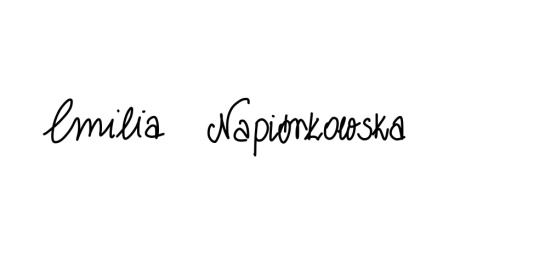 										Dyrektor ZSP nr 4WniosekStopień i sposób realizacji działańSzersze stosowanie elementów oceniania kształtującego, dostarczanie informacji zwrotnej o efektach pracy ucznia.Nauczyciele na bieżąco sprawdzali postępy uczniów i uzyskanego przez nich zrozumienia zagadnień, wskazywali co potrafią, a czego mają się dalej pouczyć (zachęcając do samodzielnej nauki w domu, bądź zapraszając na cotygodniowe konsultacje). Nauczyciele jasno określali cele lekcji (wykazały to liczne kontrole przeprowadzone przez wicedyrektorów i dyrektora Zespołu). Wielu nauczycieli (historia, chemia, fizyka, edb, języki obce, geografia) stosuje NACOBEZU do sprawdzianów, przez co uczniowie uzyskują lepsze wyniki w nauce. Stosowano czasami ocenę koleżeńską. Stosuje się na niektórych przedmiotach samoocenę ucznia w czasie sprawdzianów. Zasięganie informacji zwrotnej na temat odbioru prowadzonych zajęć przez uczniów.Odbyły się zajęcia prowadzone przez uczniów - z okazji Dnia Edukacji Narodowej 13.10.2022 r. Uczniowie, którzy zgłosili się do projektu, wywiązali się ze swojego zadania. Lekcje zostały omówione z nauczycielami przedmiotu i ocenione w większości celująco. Podczas zajęć kłaść nacisk na rozumowanie, kreatywność, dobór strategii rozwiązania problemu - dać uczniom czas na poszukiwanie rozwiązań.Nauczyciele stosowali liczne metody pracy (zróżnicowane ze względu na specyfikę danego przedmiotu). Pobudzali uczniów do kreatywnych działań (liczne konkursy plastyczne, językowe, techniczne np. budynek szkoły, konkursy wiedzy i sprawnościowe). Organizowano projekty, podczas których uczniowie przy pomocy nauczyciela szukali rozwiązań danego zagadnienia.Indywidualizacja pracy powinna mieć między innymi na celu stawianie wymagań adekwatnych do możliwości rozwojowych uczniów. Problemy stawiane uczniowi powinny być dla niego umiarkowanie trudne.Zorganizowano szkolenie dla nauczycieli dla różnych grup uczniów 
i dzieci, aby zindywidualizować pracę nauczycieli: praca z uczniem przybyłym z zagranicy,  praca z uczniem o specjalnych potrzebach edukacyjnych (Trudne zachowania uczniów w spektrum autyzmu), szkolenie  „Trudna rzeczywistość: szansa czy zagrożenie dla dzieci i młodzieży? - zaburzenia depresyjne i lękowe, wykluczenie społeczne, samotność, zagrożenia w sieci oraz „Metody aktywizujące w pracy w przedszkolu”. Przeprowadzone kontrole wskazują na indywidualne podejście do ucznia (zróżnicowane podejście, np. uczeń z Ukrainy czy uczeń z orzeczeniem).Wykorzystanie TIK 
(w tym w celu indywidualizowania pracy 
z uczniem na lekcjach 
i poza lekcjami).W wielu salach wykorzystuje się tablice multimedialne, projektory. Wykorzystywano „Magiczny box” z różnymi programami (edukacyjnymi np. do nauki języka polskiego, języka angielskiego, matematyki, jak 
i terapeutycznymi np. emocje, odczucia). Nauczyciele wykorzystują na lekcji wiele aplikacji do aktywizacji uczniów (np. kahoot, slideful, canva). Tworzą dla uczniów dyplomy w programach w licznych konkursach organizowanych 
w Zespole. Korzystają z wirtualnych encyklopedii, cyfrowych podręczników, padlet, tworząc wirtualne tablice, internetowych tłumaczy do nauki języków obcych.  Praca z uczniami z UkrainyPraca z uczniami z UkrainyTemat 1.Realizacja dodatkowych zajęć z języka polskiego.Temat 2.Integracja w środowisku szkolnym i przedszkolnym.Bezpieczeństwo uczniówBezpieczeństwo uczniówTemat 1.Realizacja zadań statutowych szkoły w zakresie zapewnienia uczniom bezpieczeństwa na zajęciach wychowania fizycznego.Temat 2.Przygotowanie uczniów do bezpiecznego zachowania w sytuacjach zagrożeń.Temat 3Działania nauczycieli podejmujące problem dezinformacji w Internecie 
i mediach społecznościowych  (umiejętność weryfikowania informacji, obrona przed negatywnymi skutkami fake news-ów).Temat 4Bezpieczeństwo na przerwie.  Pedagog specjalny Pedagog specjalny Temat 1.Poprawność prowadzenia dokumentacji pedagoga specjalnego.Temat 2.Dokumentacja pedagoga dotycząca uczniów z orzeczeniami.Zaspokajanie indywidualnych potrzeb rozwojowych i edukacyjnych uczniów w procesie kształceniaZaspokajanie indywidualnych potrzeb rozwojowych i edukacyjnych uczniów w procesie kształceniaTemat 1.Indywidualizacja w procesie nauczania.„Laboratorium Przyszłości” - 
wykorzystywanie narzędzi cyfrowych w procesie kształcenia„Laboratorium Przyszłości” - 
wykorzystywanie narzędzi cyfrowych w procesie kształceniaTemat 1.Prawidłowość i skuteczność wykorzystywania technologii informacyjno-komunikacyjnych  w procesach edukacyjnych.Temat 2.Kształcenie  umiejętności podstawowych i umiejętności kluczowych uczniów.   